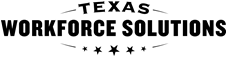 Texas Workforce CommissionVocational Rehabilitation ServicesJob Skills Training—Referral   Texas Workforce CommissionVocational Rehabilitation ServicesJob Skills Training—Referral   Texas Workforce CommissionVocational Rehabilitation ServicesJob Skills Training—Referral   Texas Workforce CommissionVocational Rehabilitation ServicesJob Skills Training—Referral   Texas Workforce CommissionVocational Rehabilitation ServicesJob Skills Training—Referral   General Instructions     General Instructions     General Instructions     General Instructions     General Instructions     General Instructions     General Instructions     Follow the instructions below when completing this form: Refer to the VR Standards for additional details; Complete the form electronically answering all questions; and    Before faxing, emailing encrypted, or mailing to the provider, review this form to ensure that all questions have been answered. Before a Job Skill Trainer can provide Job Skills Training for Extended Services to “a youth with disability”, a VR3472, Contracted Service Modification Request  form must be approved by the Director of the VR Division.  A new VR3472 must be  approved by the Director of the VR Division for every 200 hours of Job Skills Training authorized for the customer. Note: The TWS-VRS staff collects the information and completes all sections of this form.    Follow the instructions below when completing this form: Refer to the VR Standards for additional details; Complete the form electronically answering all questions; and    Before faxing, emailing encrypted, or mailing to the provider, review this form to ensure that all questions have been answered. Before a Job Skill Trainer can provide Job Skills Training for Extended Services to “a youth with disability”, a VR3472, Contracted Service Modification Request  form must be approved by the Director of the VR Division.  A new VR3472 must be  approved by the Director of the VR Division for every 200 hours of Job Skills Training authorized for the customer. Note: The TWS-VRS staff collects the information and completes all sections of this form.    Follow the instructions below when completing this form: Refer to the VR Standards for additional details; Complete the form electronically answering all questions; and    Before faxing, emailing encrypted, or mailing to the provider, review this form to ensure that all questions have been answered. Before a Job Skill Trainer can provide Job Skills Training for Extended Services to “a youth with disability”, a VR3472, Contracted Service Modification Request  form must be approved by the Director of the VR Division.  A new VR3472 must be  approved by the Director of the VR Division for every 200 hours of Job Skills Training authorized for the customer. Note: The TWS-VRS staff collects the information and completes all sections of this form.    Follow the instructions below when completing this form: Refer to the VR Standards for additional details; Complete the form electronically answering all questions; and    Before faxing, emailing encrypted, or mailing to the provider, review this form to ensure that all questions have been answered. Before a Job Skill Trainer can provide Job Skills Training for Extended Services to “a youth with disability”, a VR3472, Contracted Service Modification Request  form must be approved by the Director of the VR Division.  A new VR3472 must be  approved by the Director of the VR Division for every 200 hours of Job Skills Training authorized for the customer. Note: The TWS-VRS staff collects the information and completes all sections of this form.    Follow the instructions below when completing this form: Refer to the VR Standards for additional details; Complete the form electronically answering all questions; and    Before faxing, emailing encrypted, or mailing to the provider, review this form to ensure that all questions have been answered. Before a Job Skill Trainer can provide Job Skills Training for Extended Services to “a youth with disability”, a VR3472, Contracted Service Modification Request  form must be approved by the Director of the VR Division.  A new VR3472 must be  approved by the Director of the VR Division for every 200 hours of Job Skills Training authorized for the customer. Note: The TWS-VRS staff collects the information and completes all sections of this form.    Follow the instructions below when completing this form: Refer to the VR Standards for additional details; Complete the form electronically answering all questions; and    Before faxing, emailing encrypted, or mailing to the provider, review this form to ensure that all questions have been answered. Before a Job Skill Trainer can provide Job Skills Training for Extended Services to “a youth with disability”, a VR3472, Contracted Service Modification Request  form must be approved by the Director of the VR Division.  A new VR3472 must be  approved by the Director of the VR Division for every 200 hours of Job Skills Training authorized for the customer. Note: The TWS-VRS staff collects the information and completes all sections of this form.    Follow the instructions below when completing this form: Refer to the VR Standards for additional details; Complete the form electronically answering all questions; and    Before faxing, emailing encrypted, or mailing to the provider, review this form to ensure that all questions have been answered. Before a Job Skill Trainer can provide Job Skills Training for Extended Services to “a youth with disability”, a VR3472, Contracted Service Modification Request  form must be approved by the Director of the VR Division.  A new VR3472 must be  approved by the Director of the VR Division for every 200 hours of Job Skills Training authorized for the customer. Note: The TWS-VRS staff collects the information and completes all sections of this form.    Referral Information  Referral Information  Referral Information  Referral Information  Referral Information  Referral Information  Referral Information  Date of the Referral:      Date of the Referral:      Date of the Referral:      Date of the Referral:      Date of the Referral:      Date of the Referral:      Date of the Referral:      Customer Identification Information  Customer Identification Information  Customer Identification Information  Customer Identification Information  Customer Identification Information  Customer Identification Information  Customer Identification Information  Customer name:        Customer name:        Customer name:        Customer name:        Customer name:        Customer name:        Customer name:        VRS case ID:      VRS case ID:      VRS case ID:      VRS case ID:      Date of birth:       Date of birth:       Date of birth:       Street address (include apartment number, if any):Street address (include apartment number, if any):Street address (include apartment number, if any):Street address (include apartment number, if any):Street address (include apartment number, if any):Street address (include apartment number, if any):Street address (include apartment number, if any):City:        City:        City:        State:       State:       ZIP code:       ZIP code:       Primary contact number:(   )      Primary contact number:(   )      Primary contact number:(   )      Secondary contact number, if any:(   )      Secondary contact number, if any:(   )      Secondary contact number, if any:(   )      Secondary contact number, if any:(   )      Email address:       Email address:       Email address:       Email address:       Email address:       Email address:       Email address:       Customer disability:       Customer disability:       Customer disability:       Customer disability:       Customer disability:       Customer disability:       Customer disability:       Alternate Contact Person Identification Information   Alternate Contact Person Identification Information   Alternate Contact Person Identification Information   Alternate Contact Person Identification Information   Alternate Contact Person Identification Information   Alternate Contact Person Identification Information   Alternate Contact Person Identification Information   Alternate contact name and relationship to customer, if any:Alternate contact name and relationship to customer, if any:Alternate contact name and relationship to customer, if any:Alternate contact name and relationship to customer, if any:Alternate contact name and relationship to customer, if any:Alternate contact name and relationship to customer, if any:Alternate contact name and relationship to customer, if any:Alternate contact’s primary contact number:(   )      Alternate contact’s primary contact number:(   )      Alternate contact’s primary contact number:(   )      Alternate contact’s secondary contact number:(   )      Alternate contact’s secondary contact number:(   )      Alternate contact’s secondary contact number:(   )      Alternate contact’s secondary contact number:(   )      Alternate contact’s email address:        Alternate contact’s email address:        Alternate contact’s email address:        Alternate contact’s email address:        Alternate contact’s email address:        Alternate contact’s email address:        Alternate contact’s email address:        Additional Information Provided by Vocational Rehabilitation Services at Referral  Additional Information Provided by Vocational Rehabilitation Services at Referral  Additional Information Provided by Vocational Rehabilitation Services at Referral  Additional Information Provided by Vocational Rehabilitation Services at Referral  Additional Information Provided by Vocational Rehabilitation Services at Referral  Additional Information Provided by Vocational Rehabilitation Services at Referral  Additional Information Provided by Vocational Rehabilitation Services at Referral  Select all that apply.   Select all that apply.   Select all that apply.   Select all that apply.   Select all that apply.   Select all that apply.   Select all that apply.    IPE copy IPE copy IPE copy  Vocational testing  Vocational testing  Vocational testing  Vocational testing Medical and/or psychological reports Medical and/or psychological reports Medical and/or psychological reports  Work history collected by TWS-VRS  Work history collected by TWS-VRS  Work history collected by TWS-VRS  Work history collected by TWS-VRS Case notes (for example eligibility, assessment and planning) Case notes (for example eligibility, assessment and planning) Case notes (for example eligibility, assessment and planning)  Work references collected by TWS-VRS  Work references collected by TWS-VRS  Work references collected by TWS-VRS  Work references collected by TWS-VRS Benefits Planning Query (BPQY) Benefits Planning Query (BPQY) Benefits Planning Query (BPQY)  Adaptive Technology Evaluations and Reports  Adaptive Technology Evaluations and Reports  Adaptive Technology Evaluations and Reports  Adaptive Technology Evaluations and Reports VR1646, Supported Employment Job Stability Justification Summary VR1646, Supported Employment Job Stability Justification Summary VR1646, Supported Employment Job Stability Justification Summary  Other:        Other:        Other:        Other:      Counselor Contact Information   Counselor Contact Information   Counselor Contact Information   Counselor Contact Information   Counselor Contact Information   Counselor Contact Information   Counselor Contact Information   Counselor name:       Counselor name:       Counselor name:       Counselor name:       Counselor name:       Counselor name:       Counselor name:       Counselor primary TWS-VRS office:      Counselor primary TWS-VRS office:      Counselor primary TWS-VRS office:      Counselor primary TWS-VRS office:      Counselor primary TWS-VRS office:      Counselor primary TWS-VRS office:      Counselor primary TWS-VRS office:      Counselor TWS-VRS office street address (include suite number, if any):Counselor TWS-VRS office street address (include suite number, if any):Counselor TWS-VRS office street address (include suite number, if any):Counselor TWS-VRS office street address (include suite number, if any):Counselor TWS-VRS office street address (include suite number, if any):Counselor TWS-VRS office street address (include suite number, if any):Counselor TWS-VRS office street address (include suite number, if any):City:       City:       City:       State:      State:      State:      ZIP code:      Counselor’s primary contact number:(   )      Counselor’s primary contact number:(   )      Counselor’s primary contact number:(   )      Counselor’s secondary contact number:(   )      Counselor’s secondary contact number:(   )      Counselor’s secondary contact number:(   )      Counselor’s secondary contact number:(   )      Email address:       Email address:       Email address:       Email address:       Email address:       Email address:       Email address:       Provider Chosen by the Customer   Provider Chosen by the Customer   Provider Chosen by the Customer   Provider Chosen by the Customer   Provider Chosen by the Customer   Provider Chosen by the Customer   Provider Chosen by the Customer   Provider name:       Provider name:       Provider name:       Provider name:       Provider name:       Provider name:       Provider name:       Email address:       Email address:       Email address:       Email address:       Email address:       Email address:       Email address:       Provider phone number:(   )      Provider phone number:(   )      Provider phone number:(   )      Provider fax number:(   )      Provider fax number:(   )      Provider fax number:(   )      Provider fax number:(   )      Training Facts   Training Facts   Training Facts   Training Facts   Training Facts   Training Facts   Training Facts   Job Skills Training can be provided:  In a group setting (maximum of four customers for each trainer)   In an individual setting (one trainer to one customer) A combination of group and individual settings      In person training     Remote training Note:  For remote service delivery, the first training session must be held in person, at or away from the jobsite, to evaluate the customer’s and employer’s training needs and to set-up necessary equipment and software to facilitate remote service delivery.  Job Skills Training can be provided:  In a group setting (maximum of four customers for each trainer)   In an individual setting (one trainer to one customer) A combination of group and individual settings      In person training     Remote training Note:  For remote service delivery, the first training session must be held in person, at or away from the jobsite, to evaluate the customer’s and employer’s training needs and to set-up necessary equipment and software to facilitate remote service delivery.  Job Skills Training can be provided:  In a group setting (maximum of four customers for each trainer)   In an individual setting (one trainer to one customer) A combination of group and individual settings      In person training     Remote training Note:  For remote service delivery, the first training session must be held in person, at or away from the jobsite, to evaluate the customer’s and employer’s training needs and to set-up necessary equipment and software to facilitate remote service delivery.  Job Skills Training can be provided:  In a group setting (maximum of four customers for each trainer)   In an individual setting (one trainer to one customer) A combination of group and individual settings      In person training     Remote training Note:  For remote service delivery, the first training session must be held in person, at or away from the jobsite, to evaluate the customer’s and employer’s training needs and to set-up necessary equipment and software to facilitate remote service delivery.  Job Skills Training can be provided:  In a group setting (maximum of four customers for each trainer)   In an individual setting (one trainer to one customer) A combination of group and individual settings      In person training     Remote training Note:  For remote service delivery, the first training session must be held in person, at or away from the jobsite, to evaluate the customer’s and employer’s training needs and to set-up necessary equipment and software to facilitate remote service delivery.  Job Skills Training can be provided:  In a group setting (maximum of four customers for each trainer)   In an individual setting (one trainer to one customer) A combination of group and individual settings      In person training     Remote training Note:  For remote service delivery, the first training session must be held in person, at or away from the jobsite, to evaluate the customer’s and employer’s training needs and to set-up necessary equipment and software to facilitate remote service delivery.  Job Skills Training can be provided:  In a group setting (maximum of four customers for each trainer)   In an individual setting (one trainer to one customer) A combination of group and individual settings      In person training     Remote training Note:  For remote service delivery, the first training session must be held in person, at or away from the jobsite, to evaluate the customer’s and employer’s training needs and to set-up necessary equipment and software to facilitate remote service delivery.  Goals to be addressed in the Job Skills Training  Goals to be addressed in the Job Skills Training  Goals to be addressed in the Job Skills Training  Goals to be addressed in the Job Skills Training  Goals to be addressed in the Job Skills Training  Goals to be addressed in the Job Skills Training  Goals to be addressed in the Job Skills Training  Instructions:VR Counselor to select the goal(s) to be address with customer below.  For each goal selected, individualize the goal by describing skills or focus areas to be addressed. Instructions:VR Counselor to select the goal(s) to be address with customer below.  For each goal selected, individualize the goal by describing skills or focus areas to be addressed. Instructions:VR Counselor to select the goal(s) to be address with customer below.  For each goal selected, individualize the goal by describing skills or focus areas to be addressed. Instructions:VR Counselor to select the goal(s) to be address with customer below.  For each goal selected, individualize the goal by describing skills or focus areas to be addressed. Instructions:VR Counselor to select the goal(s) to be address with customer below.  For each goal selected, individualize the goal by describing skills or focus areas to be addressed. Instructions:VR Counselor to select the goal(s) to be address with customer below.  For each goal selected, individualize the goal by describing skills or focus areas to be addressed. Instructions:VR Counselor to select the goal(s) to be address with customer below.  For each goal selected, individualize the goal by describing skills or focus areas to be addressed. GoalsGoalsGoalsGoalsGoalsGoalsGoalsEvaluate, make recommendations, establish supports, training needs, accommodations, adaptive equipment, and job aids, as necessary, to remove barriers for successful, safe, and efficient job performance by the customer.  Areas to be addressed:      Barriers to be removed:      Evaluate, make recommendations, establish supports, training needs, accommodations, adaptive equipment, and job aids, as necessary, to remove barriers for successful, safe, and efficient job performance by the customer.  Areas to be addressed:      Barriers to be removed:      Evaluate, make recommendations, establish supports, training needs, accommodations, adaptive equipment, and job aids, as necessary, to remove barriers for successful, safe, and efficient job performance by the customer.  Areas to be addressed:      Barriers to be removed:      Evaluate, make recommendations, establish supports, training needs, accommodations, adaptive equipment, and job aids, as necessary, to remove barriers for successful, safe, and efficient job performance by the customer.  Areas to be addressed:      Barriers to be removed:      Evaluate, make recommendations, establish supports, training needs, accommodations, adaptive equipment, and job aids, as necessary, to remove barriers for successful, safe, and efficient job performance by the customer.  Areas to be addressed:      Barriers to be removed:      Evaluate, make recommendations, establish supports, training needs, accommodations, adaptive equipment, and job aids, as necessary, to remove barriers for successful, safe, and efficient job performance by the customer.  Areas to be addressed:      Barriers to be removed:      Assist the customer in learning hard skills necessary to meet the job expectations.Skills to be addressed:      Assist the customer in learning hard skills necessary to meet the job expectations.Skills to be addressed:      Assist the customer in learning hard skills necessary to meet the job expectations.Skills to be addressed:      Assist the customer in learning hard skills necessary to meet the job expectations.Skills to be addressed:      Assist the customer in learning hard skills necessary to meet the job expectations.Skills to be addressed:      Assist the customer in learning hard skills necessary to meet the job expectations.Skills to be addressed:      Assist the customer in identification and development of social skills necessary to meet performance expectations of position.Social skills to be addressed:      Assist the customer in identification and development of social skills necessary to meet performance expectations of position.Social skills to be addressed:      Assist the customer in identification and development of social skills necessary to meet performance expectations of position.Social skills to be addressed:      Assist the customer in identification and development of social skills necessary to meet performance expectations of position.Social skills to be addressed:      Assist the customer in identification and development of social skills necessary to meet performance expectations of position.Social skills to be addressed:      Assist the customer in identification and development of social skills necessary to meet performance expectations of position.Social skills to be addressed:      Observe and monitor the customer’s performance reinforcing skills taught by job skills trainer or employer to ensure correct  demonstration of skills and efficient job performance by the customer.Skills to be addressed:      Behaviors to be addressed:      Observe and monitor the customer’s performance reinforcing skills taught by job skills trainer or employer to ensure correct  demonstration of skills and efficient job performance by the customer.Skills to be addressed:      Behaviors to be addressed:      Observe and monitor the customer’s performance reinforcing skills taught by job skills trainer or employer to ensure correct  demonstration of skills and efficient job performance by the customer.Skills to be addressed:      Behaviors to be addressed:      Observe and monitor the customer’s performance reinforcing skills taught by job skills trainer or employer to ensure correct  demonstration of skills and efficient job performance by the customer.Skills to be addressed:      Behaviors to be addressed:      Observe and monitor the customer’s performance reinforcing skills taught by job skills trainer or employer to ensure correct  demonstration of skills and efficient job performance by the customer.Skills to be addressed:      Behaviors to be addressed:      Observe and monitor the customer’s performance reinforcing skills taught by job skills trainer or employer to ensure correct  demonstration of skills and efficient job performance by the customer.Skills to be addressed:      Behaviors to be addressed:      Identify performance and behavioral issues and implement a plan of action to improve job performance to the employer’s satisfaction. Potential performance issue(s):      Identify performance and behavioral issues and implement a plan of action to improve job performance to the employer’s satisfaction. Potential performance issue(s):      Identify performance and behavioral issues and implement a plan of action to improve job performance to the employer’s satisfaction. Potential performance issue(s):      Identify performance and behavioral issues and implement a plan of action to improve job performance to the employer’s satisfaction. Potential performance issue(s):      Identify performance and behavioral issues and implement a plan of action to improve job performance to the employer’s satisfaction. Potential performance issue(s):      Identify performance and behavioral issues and implement a plan of action to improve job performance to the employer’s satisfaction. Potential performance issue(s):      Observe and monitor the customer’s performance with use of compensatory techniques (adaptive equipment, job aids, supports, etc.) to manage barriers related to successful, safe and efficient job performance by the customer.  Barriers to be removed:      Compensatory techniques to be used:      Observe and monitor the customer’s performance with use of compensatory techniques (adaptive equipment, job aids, supports, etc.) to manage barriers related to successful, safe and efficient job performance by the customer.  Barriers to be removed:      Compensatory techniques to be used:      Observe and monitor the customer’s performance with use of compensatory techniques (adaptive equipment, job aids, supports, etc.) to manage barriers related to successful, safe and efficient job performance by the customer.  Barriers to be removed:      Compensatory techniques to be used:      Observe and monitor the customer’s performance with use of compensatory techniques (adaptive equipment, job aids, supports, etc.) to manage barriers related to successful, safe and efficient job performance by the customer.  Barriers to be removed:      Compensatory techniques to be used:      Observe and monitor the customer’s performance with use of compensatory techniques (adaptive equipment, job aids, supports, etc.) to manage barriers related to successful, safe and efficient job performance by the customer.  Barriers to be removed:      Compensatory techniques to be used:      Observe and monitor the customer’s performance with use of compensatory techniques (adaptive equipment, job aids, supports, etc.) to manage barriers related to successful, safe and efficient job performance by the customer.  Barriers to be removed:      Compensatory techniques to be used:      Teach skills necessary to arrange and/or use transportation resources to get to and/or from home to worksite.Skills to be addressed:      Transportation resource:      Teach skills necessary to arrange and/or use transportation resources to get to and/or from home to worksite.Skills to be addressed:      Transportation resource:      Teach skills necessary to arrange and/or use transportation resources to get to and/or from home to worksite.Skills to be addressed:      Transportation resource:      Teach skills necessary to arrange and/or use transportation resources to get to and/or from home to worksite.Skills to be addressed:      Transportation resource:      Teach skills necessary to arrange and/or use transportation resources to get to and/or from home to worksite.Skills to be addressed:      Transportation resource:      Teach skills necessary to arrange and/or use transportation resources to get to and/or from home to worksite.Skills to be addressed:      Transportation resource:      The Job Skills Trainer will gradually reduce the time spent with the customer at the job site as the customer becomes better adjusted and more independent.  Projected amount of time needed at referral:      The Job Skills Trainer will gradually reduce the time spent with the customer at the job site as the customer becomes better adjusted and more independent.  Projected amount of time needed at referral:      The Job Skills Trainer will gradually reduce the time spent with the customer at the job site as the customer becomes better adjusted and more independent.  Projected amount of time needed at referral:      The Job Skills Trainer will gradually reduce the time spent with the customer at the job site as the customer becomes better adjusted and more independent.  Projected amount of time needed at referral:      The Job Skills Trainer will gradually reduce the time spent with the customer at the job site as the customer becomes better adjusted and more independent.  Projected amount of time needed at referral:      The Job Skills Trainer will gradually reduce the time spent with the customer at the job site as the customer becomes better adjusted and more independent.  Projected amount of time needed at referral:      Additional goal, if any. Additional goal, if any. Additional goal, if any. Additional goal, if any. Additional goal, if any. Additional goal, if any. Additional goal, if any.Additional goal, if any.Additional goal, if any.Additional goal, if any.Additional goal, if any.Additional goal, if any.Premiums  Premiums  Premiums  Premiums  Premiums  Premiums  Premiums  Instructions:The VR Counselor determines if a customer’s case is eligible for a premium.Service authorization(s) for premium(s) must be issued before service is provided to customer.  Instructions:The VR Counselor determines if a customer’s case is eligible for a premium.Service authorization(s) for premium(s) must be issued before service is provided to customer.  Instructions:The VR Counselor determines if a customer’s case is eligible for a premium.Service authorization(s) for premium(s) must be issued before service is provided to customer.  Instructions:The VR Counselor determines if a customer’s case is eligible for a premium.Service authorization(s) for premium(s) must be issued before service is provided to customer.  Instructions:The VR Counselor determines if a customer’s case is eligible for a premium.Service authorization(s) for premium(s) must be issued before service is provided to customer.  Instructions:The VR Counselor determines if a customer’s case is eligible for a premium.Service authorization(s) for premium(s) must be issued before service is provided to customer.  Instructions:The VR Counselor determines if a customer’s case is eligible for a premium.Service authorization(s) for premium(s) must be issued before service is provided to customer.  Autism Premium		  Yes    NoAutism Premium		  Yes    NoAutism Premium		  Yes    NoAutism Premium		  Yes    NoAutism Premium		  Yes    NoAutism Premium		  Yes    NoAutism Premium		  Yes    NoBrain Injury Premium 	  Yes    NoBrain Injury Premium 	  Yes    NoBrain Injury Premium 	  Yes    NoBrain Injury Premium 	  Yes    NoBrain Injury Premium 	  Yes    NoBrain Injury Premium 	  Yes    NoBrain Injury Premium 	  Yes    NoDeaf Premium		  Yes    NoDeaf Premium		  Yes    NoDeaf Premium		  Yes    NoDeaf Premium		  Yes    NoDeaf Premium		  Yes    NoDeaf Premium		  Yes    NoDeaf Premium		  Yes    NoOther:      		  Yes    NoOther:      		  Yes    NoOther:      		  Yes    NoOther:      		  Yes    NoOther:      		  Yes    NoOther:      		  Yes    NoOther:      		  Yes    NoAdditional Comments, if any  Additional Comments, if any  Additional Comments, if any  Additional Comments, if any  Additional Comments, if any  Additional Comments, if any  Additional Comments, if any  